Gruppenkärtchen – Anzahl je nach Gruppengrösse anpassen.Hygiene CheckGruppenname: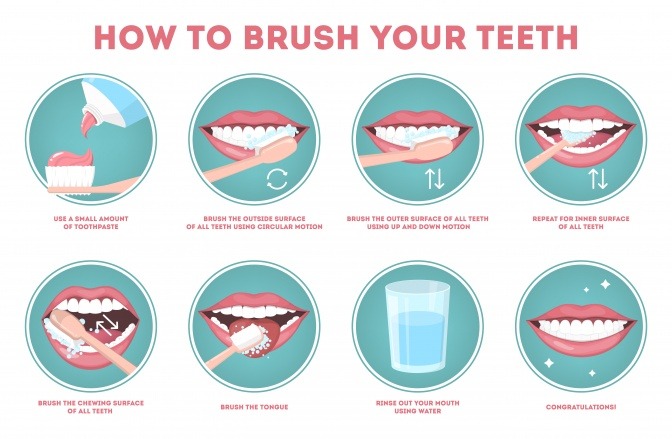 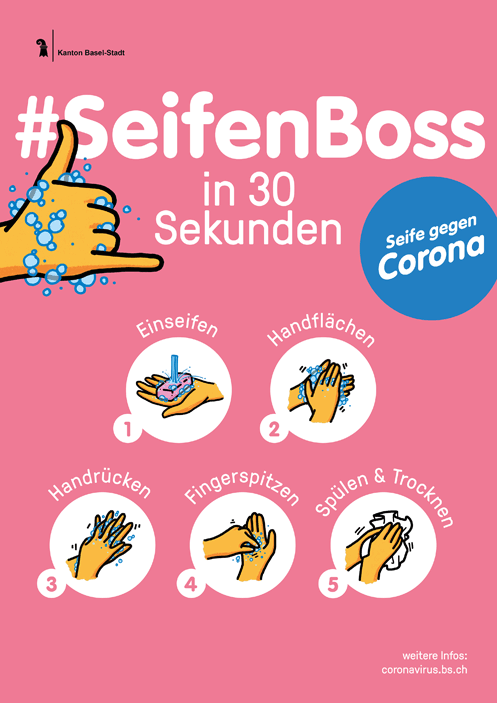 Quizfragen Hygiene: (noch mehr dazu erfinden)Welches ist der Bereich der Hygiene, der für die Gesundheits- und Krankenpflege sehr wichtig ist? Antwort: KrankenhaushygieneWas wird durch Hygiene erhalten? 
Antwort: Gesundheit Was ist ein wichtiger Bestandteil der persönlichen Hygiene? 
Antwort: Körperpflege Hygiene dient der Vorbeugung. Was ist ein anderes Wort für Vorbeugung? 
Antwort: Prävention Wie geht der Händewasch – Spruch noch einmal?Nach dem Klo und vor dem Essen, Hände waschen nicht vergessen.Fällt dir noch etwas ein, wann du die Hände noch waschen solltest?Tiere streicheln, nach einem Ausflug, nach dem Niesen in die Hände…Was gehört alles zur Körperhygiene – sage drei Sachen.Haare waschen, baden / duschen, Zähne putzen, Nägel schneiden…Weshalb ist Hände waschen wichtig?Bakterien / Viren „abtöten“Welchen Abfall kann soll man trennen – nenne 5Plastik, Papier, Karton, Alu, Glas, Pet……Lageraktivität - HygieneLageraktivität - HygieneLageraktivität - HygieneLageraktivität - HygieneZielgruppe(n) Kindersport /  Jugendsport Kindersport /  Jugendsport Kindersport /  JugendsportDatum / Zeit / OrtXX - 110‘XXLeitungFür Rückfragen: Vanessa VogtFür Rückfragen: Vanessa VogtFür Rückfragen: Vanessa VogtThemenbereich Outdoortechniken  Sicherheit  Natur und Umwelt  Pioniertechnik  Lagerplatz / Lagerhaus / Umgebung  Prävention und Integration à Hygiene (passend zu Corona) Outdoortechniken  Sicherheit  Natur und Umwelt  Pioniertechnik  Lagerplatz / Lagerhaus / Umgebung  Prävention und Integration à Hygiene (passend zu Corona) Outdoortechniken  Sicherheit  Natur und Umwelt  Pioniertechnik  Lagerplatz / Lagerhaus / Umgebung  Prävention und Integration à Hygiene (passend zu Corona)Material / HilfsmittelVerkleidungen passend pro PostenVerschiedene Zahnpastas (auch von Leitenden ausleihen)Post istPackpapierReinigungstücher pro TNZahnspülung für KinderDesinfektionsmittelBecken / J+S Kessel für FussbadSeife für FussbadGlitzerEvt. ÖlHandseifePutzsachenDinge HindernislaufHygienesetVorbereitungVor dem LagerGruppenkärtchen anpassen & druckenHygiene Check (Postenblatt) druckenIm LagerKurz Improtheater besprechensich verkleidenMaterial Kinder: Zahnbürste, Handtuch, HaarbürsteHindernislauf aufstellenPosten bereit machenAbfall sammelnNach dem Lager:Feedback an FG PräventionZeitBeschreibungBeschreibungVerantwortlich5‘10‘5= 20‘EinstiegKurzes Impro - Theater: Alle Leitenden sind als ÄrztInnen / InspektorInnen / ZahnhygIenikerInnen und co. (passend zu ihrem jeweiligen Posten) verkleidet. Sie besuchen gerade Lager und möchten, dass alles mit rechten Dingen zugeht. Deshalb sollen die Kinder Ihr Können und Wissen unter Beweis stellen und vorzeigen.Zum Einstieg erhalten die Kinder Post its und haben kurz Zeit alles zum Thema Hygiene aufzuschreiben. Die Leitenden sammeln die Kärtli auf einem Plakat / Packpapier und versuchen sie direkt zu ordnen.  à kurzes Fazit – wie ist das Vorwissen? Unterscheidung:Körperhygiene / -pflege: Neben der regelmäßigen Reinigung von Haut und Haar zählen die Hautpflege, Haarpflege, Zahn- und Mundpflege sowie die Reinigung und Pflege der Fingernägel (Maniküre) und der Füße (Pediküre) zur Körperpflege. Dies, um auch Krankheiten und Infektionen vorzubeugen.Haushaltshygiene: Sauberkeit und Wohlbefinden zu Hause.Umwelthygiene: Teilgebiet der Umweltmedizin, das sich mit Massnahmen zur Vermeidung der Verunreinigung von Luft, Wasser, Boden, Pflanzen, Tieren und Lebensmitteln durch Chemikalien, Abgase o. ähnlichem befasst.Gruppeneinteilung: Jedes Kind erhält ein Kärtli. Sie sollen, ohne zu sprechen, sich in den Gruppen wiederfinden. Ihr Zeichen ist dann automatisch der Startposten. Zahn Dusche Hand Putzsachen AbfallMaskeEinstiegKurzes Impro - Theater: Alle Leitenden sind als ÄrztInnen / InspektorInnen / ZahnhygIenikerInnen und co. (passend zu ihrem jeweiligen Posten) verkleidet. Sie besuchen gerade Lager und möchten, dass alles mit rechten Dingen zugeht. Deshalb sollen die Kinder Ihr Können und Wissen unter Beweis stellen und vorzeigen.Zum Einstieg erhalten die Kinder Post its und haben kurz Zeit alles zum Thema Hygiene aufzuschreiben. Die Leitenden sammeln die Kärtli auf einem Plakat / Packpapier und versuchen sie direkt zu ordnen.  à kurzes Fazit – wie ist das Vorwissen? Unterscheidung:Körperhygiene / -pflege: Neben der regelmäßigen Reinigung von Haut und Haar zählen die Hautpflege, Haarpflege, Zahn- und Mundpflege sowie die Reinigung und Pflege der Fingernägel (Maniküre) und der Füße (Pediküre) zur Körperpflege. Dies, um auch Krankheiten und Infektionen vorzubeugen.Haushaltshygiene: Sauberkeit und Wohlbefinden zu Hause.Umwelthygiene: Teilgebiet der Umweltmedizin, das sich mit Massnahmen zur Vermeidung der Verunreinigung von Luft, Wasser, Boden, Pflanzen, Tieren und Lebensmitteln durch Chemikalien, Abgase o. ähnlichem befasst.Gruppeneinteilung: Jedes Kind erhält ein Kärtli. Sie sollen, ohne zu sprechen, sich in den Gruppen wiederfinden. Ihr Zeichen ist dann automatisch der Startposten. Zahn Dusche Hand Putzsachen AbfallMaske10‘60‘HauptteilSpielerklärung: Jede Gruppe hat ein Postenblatt (Hygiene check). Bei jedem Spezialisten erhalten sie eine Unterschrift sowie eine Punktzahl von 1 – 10 (ähnlich wie bei einer Olympiade).Wichtig: Sie sollen als Team zusammenarbeiten und sich gegenseitig helfen. Je mehr Teamspirit, desto mehr Punkte. Richtigkeit, Mitarbeit und Motivation geben natürlich auch Punkte JAnsonsten Verbesserungsvorschläge geben oder das Merkblatt zeigen. Die Kinder lesen sie und zeigen es eventuell erneut, um mehr Punkte zu bekommen.Pro Posten zirka 7 Minuten Zeit. 3 Minuten Pufferzeit für Pause und Wechsel. Zahn – ZahnärzteDie Kinder kommen mit ihrer eigenen Zahnbürste. Sie dürfen von einer Auswahl an verschiedenen Zahnpastas auswählen. Sie sollen den ZahnärztInnen vorzeigen, was sie können. à ZahnputzpartyZiel: Die Kinder achten sich auf das richtige Zähneputzen. (oben zuerst, jeden Zahn putzen etc.) Dusche – DuschspezialistenWaschstrasse: Die Kinder durchlaufen eine Waschstrasse. Sie brauchen ihre eigene Bürste, und ein Handtuch. Sie sollen miteinander erledigen (entweder zusammengebunden oder Augen verbunden oder gegenseitig.) Dies als zusätzliche Schwierigkeit sowie für den Spassfaktor.Haare bürstenGesicht reinigen mit ReinigungstuchMund spülen mit ZahnreinigerHände desinfizierenFüsse waschen & trocknenZiel: Die Kinder lernen, dass Hygiene den ganzen Körper umfasst.Hand – Waschspezialisten (OP Anzüge)Gerade jetzt ein aktuelles Thema. Alle Kinder erhalten Glitzer in ihre Hände(evtl. Öl, damit es besser hält) und sollen diesen richtig einreiben. Je nachdem wie fies die Spezialisten sein wollen, können sie noch mit Stiften auf die Hände malen. Anschliessend sollen sie ihre Hände waschen, bis kein Glitzer mehr drauf ist. Die Zeit wird gestoppt. Es gibt Zusatzpunkte, wenn sie besonders gründlich waschen (Daumen, Finger, Handfläche, Handrücken  etc…)«Hände waschen nicht vergessen, nach dem Klo und vor dem Essen»Ziel: Die Kinder können ihre Hände richtig waschen.Maske - OP Angestellte:Hygienewissen: Die Kinder erzählen nacheinander, was wichtig ist beim Thema Körperhygiene. Pro Antwort gibt es einen Punkt. Wichtig: Jedes Kind muss drankommen. Falls ein jüngeres Kind keine Antwort mehr weiss, dürfen die älteren helfen, indem sie es zeigen (Pantomimisch).Beispiel: Husten / niesen in Armbeuge, Hände waschen, Coronaspezifisch: Abstand halten, Maske tragen, baden / duschen, Nase putzen, Zähne putzen 2-3 Mal, Kleider / Unterwäsche wechseln, Hände nicht in den Mund,… Am Ende die fehlenden Punkte miteinander klären. Idee: Zusatzpunkte, wenn sie wissen, warum es wichtig ist.Ziel: Die Kinder wissen, was alles zum Thema Hygiene gehört.Putzsachen – Putzmänner / PutzfrauenDie Kinder sind in einem dreckigen Raum (gibt es sicher irgendwo ;-). Sie sollen den Raum so schnell wie möglich (max. 5 Minuten Zeit) und so sauber wie möglich putzen. Am Schluss erhalten sie ein Feedback und ihre Punkte.Ziel: Die Kinder erhalten ein Gefühl, das Sauberkeit wichtig ist und auch in kurzer Zeit ein Ergebnis spürbar ist.Abfall – AbfallentsorgerInEs gibt einen Hindernislauf. Die Kinder sollen unterschiedliche Dinge (Abfallarten wie Altmetall, Glas, Alu, Pet, Karton etc.) von einem Punkt A nach B bringen. Dazwischen gibt es einen Hindernislauf. Am Ende sollen sie die Sachen richtig trennen. Punktevergabe nach Anzahl richtig getrenntem Abfall.Ziel: Die Kinder entwickeln ein Verständnis, wie man den Abfall richtig trennt.HauptteilSpielerklärung: Jede Gruppe hat ein Postenblatt (Hygiene check). Bei jedem Spezialisten erhalten sie eine Unterschrift sowie eine Punktzahl von 1 – 10 (ähnlich wie bei einer Olympiade).Wichtig: Sie sollen als Team zusammenarbeiten und sich gegenseitig helfen. Je mehr Teamspirit, desto mehr Punkte. Richtigkeit, Mitarbeit und Motivation geben natürlich auch Punkte JAnsonsten Verbesserungsvorschläge geben oder das Merkblatt zeigen. Die Kinder lesen sie und zeigen es eventuell erneut, um mehr Punkte zu bekommen.Pro Posten zirka 7 Minuten Zeit. 3 Minuten Pufferzeit für Pause und Wechsel. Zahn – ZahnärzteDie Kinder kommen mit ihrer eigenen Zahnbürste. Sie dürfen von einer Auswahl an verschiedenen Zahnpastas auswählen. Sie sollen den ZahnärztInnen vorzeigen, was sie können. à ZahnputzpartyZiel: Die Kinder achten sich auf das richtige Zähneputzen. (oben zuerst, jeden Zahn putzen etc.) Dusche – DuschspezialistenWaschstrasse: Die Kinder durchlaufen eine Waschstrasse. Sie brauchen ihre eigene Bürste, und ein Handtuch. Sie sollen miteinander erledigen (entweder zusammengebunden oder Augen verbunden oder gegenseitig.) Dies als zusätzliche Schwierigkeit sowie für den Spassfaktor.Haare bürstenGesicht reinigen mit ReinigungstuchMund spülen mit ZahnreinigerHände desinfizierenFüsse waschen & trocknenZiel: Die Kinder lernen, dass Hygiene den ganzen Körper umfasst.Hand – Waschspezialisten (OP Anzüge)Gerade jetzt ein aktuelles Thema. Alle Kinder erhalten Glitzer in ihre Hände(evtl. Öl, damit es besser hält) und sollen diesen richtig einreiben. Je nachdem wie fies die Spezialisten sein wollen, können sie noch mit Stiften auf die Hände malen. Anschliessend sollen sie ihre Hände waschen, bis kein Glitzer mehr drauf ist. Die Zeit wird gestoppt. Es gibt Zusatzpunkte, wenn sie besonders gründlich waschen (Daumen, Finger, Handfläche, Handrücken  etc…)«Hände waschen nicht vergessen, nach dem Klo und vor dem Essen»Ziel: Die Kinder können ihre Hände richtig waschen.Maske - OP Angestellte:Hygienewissen: Die Kinder erzählen nacheinander, was wichtig ist beim Thema Körperhygiene. Pro Antwort gibt es einen Punkt. Wichtig: Jedes Kind muss drankommen. Falls ein jüngeres Kind keine Antwort mehr weiss, dürfen die älteren helfen, indem sie es zeigen (Pantomimisch).Beispiel: Husten / niesen in Armbeuge, Hände waschen, Coronaspezifisch: Abstand halten, Maske tragen, baden / duschen, Nase putzen, Zähne putzen 2-3 Mal, Kleider / Unterwäsche wechseln, Hände nicht in den Mund,… Am Ende die fehlenden Punkte miteinander klären. Idee: Zusatzpunkte, wenn sie wissen, warum es wichtig ist.Ziel: Die Kinder wissen, was alles zum Thema Hygiene gehört.Putzsachen – Putzmänner / PutzfrauenDie Kinder sind in einem dreckigen Raum (gibt es sicher irgendwo ;-). Sie sollen den Raum so schnell wie möglich (max. 5 Minuten Zeit) und so sauber wie möglich putzen. Am Schluss erhalten sie ein Feedback und ihre Punkte.Ziel: Die Kinder erhalten ein Gefühl, das Sauberkeit wichtig ist und auch in kurzer Zeit ein Ergebnis spürbar ist.Abfall – AbfallentsorgerInEs gibt einen Hindernislauf. Die Kinder sollen unterschiedliche Dinge (Abfallarten wie Altmetall, Glas, Alu, Pet, Karton etc.) von einem Punkt A nach B bringen. Dazwischen gibt es einen Hindernislauf. Am Ende sollen sie die Sachen richtig trennen. Punktevergabe nach Anzahl richtig getrenntem Abfall.Ziel: Die Kinder entwickeln ein Verständnis, wie man den Abfall richtig trennt.10‘ – 15‘5‘AusstiegEs ist noch Nichts entschieden! Es gibt ein Abschlussspiel, mit welchem sie die Möglichkeit haben, Zusatzpunkte zu holen. Die Kinder setzen sich hintereinander in ihrer Gruppe hin. Vor ihnen ist ein Topf mit einer Kelle. Das vorderste Kind darf, wenn es die Antwort weiss, mit der Kelle auf den Topf schlagen. Platz nach jeder Runde wechseln.Pro richtige Frage gibt es einen Zusatzpunkt. Ziel: Wissen abfragen.Während des Abschlussspiels werden die Punkte zusammengezählt. Es gibt eine Siegerehrung. Die Gewinnergruppe erhält ein Hygieneset.AusstiegEs ist noch Nichts entschieden! Es gibt ein Abschlussspiel, mit welchem sie die Möglichkeit haben, Zusatzpunkte zu holen. Die Kinder setzen sich hintereinander in ihrer Gruppe hin. Vor ihnen ist ein Topf mit einer Kelle. Das vorderste Kind darf, wenn es die Antwort weiss, mit der Kelle auf den Topf schlagen. Platz nach jeder Runde wechseln.Pro richtige Frage gibt es einen Zusatzpunkt. Ziel: Wissen abfragen.Während des Abschlussspiels werden die Punkte zusammengezählt. Es gibt eine Siegerehrung. Die Gewinnergruppe erhält ein Hygieneset.LA: Was sollen die TN in diesem Block erlenen?LA: Was sollen die TN in diesem Block erlenen?LA: Was sollen die TN in diesem Block erlenen?LA: Was sollen die TN in diesem Block erlenen?Die Kinder lernen, welche Themen zur Hygiene gehören.Die Kinder entwickeln ein Bewusstsein, warum Hygiene wichtig ist.Die Kinder lernen, welche Themen zur Hygiene gehören.Die Kinder entwickeln ein Bewusstsein, warum Hygiene wichtig ist.Die Kinder lernen, welche Themen zur Hygiene gehören.Die Kinder entwickeln ein Bewusstsein, warum Hygiene wichtig ist.Sicherheits-überlegungenApotheke dabeiApotheke dabeiApotheke dabeiSchlechtwetter-varianteim Hausim Hausim Haus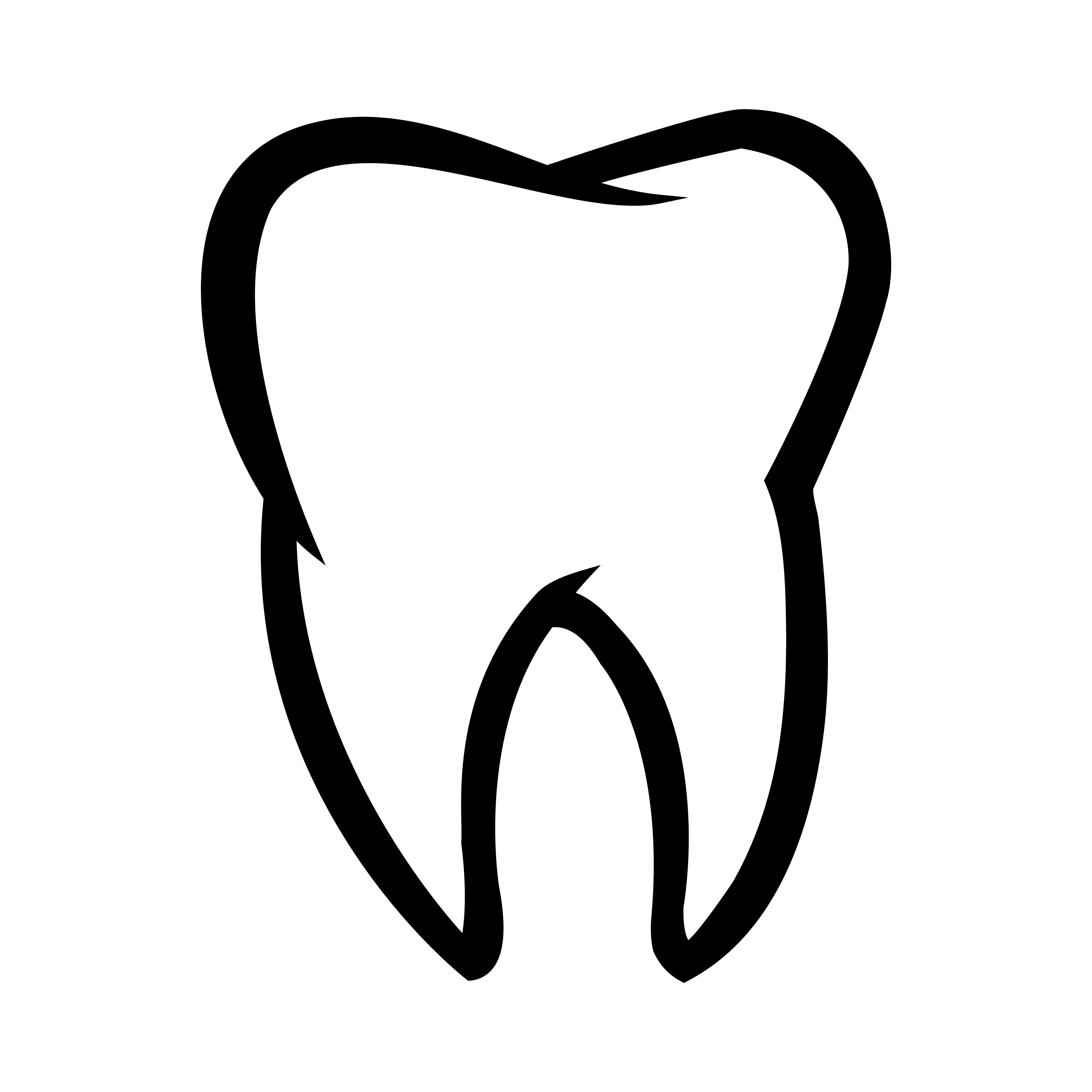 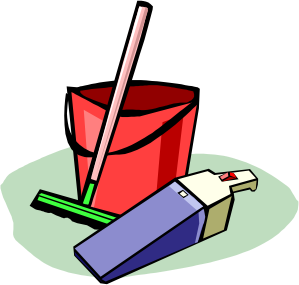 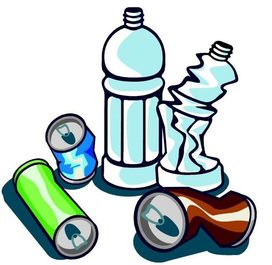 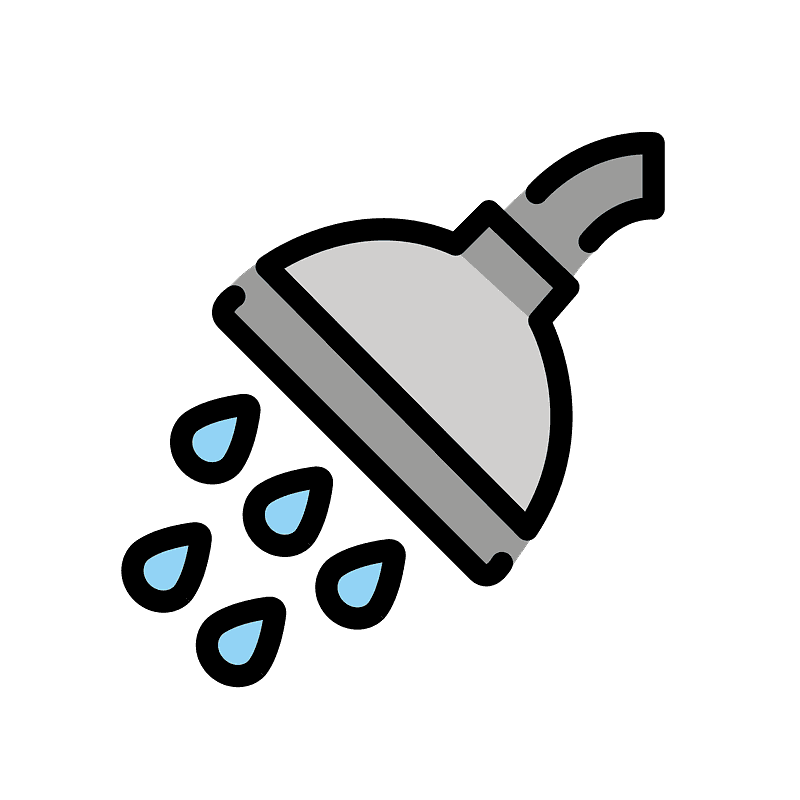 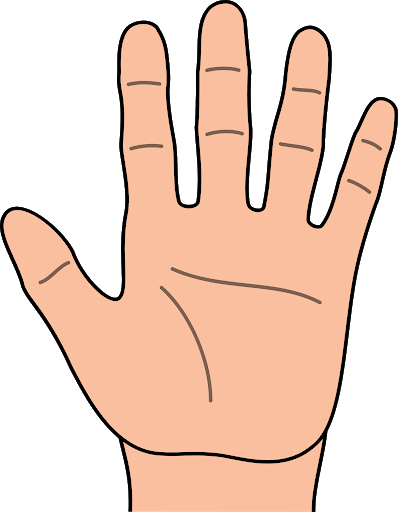 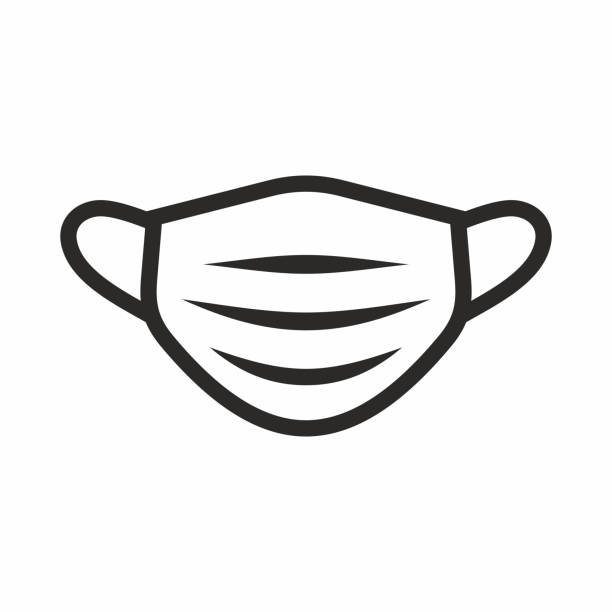 PostenUnterschriftPunktzahlZahnärzteDuschspezialisten WaschspezialistenOP AngestellteFachkraft ReinigungAbfallentsorgerInZusatzpunktePunkte gesamt